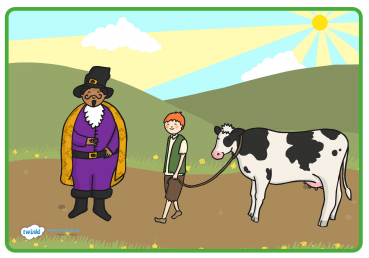 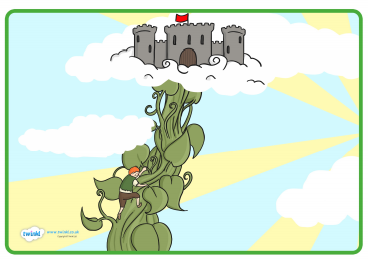 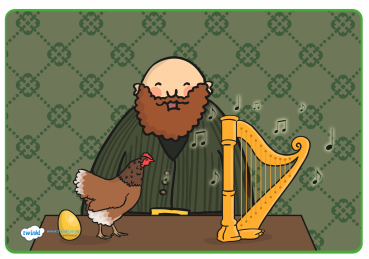 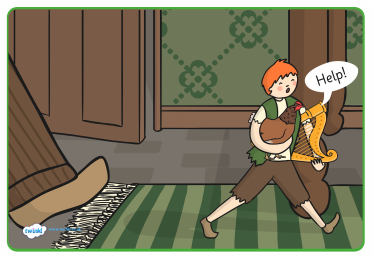 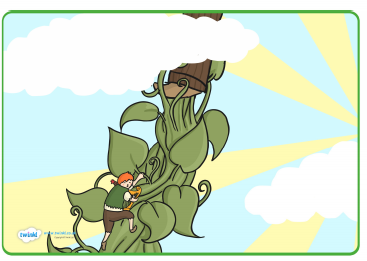 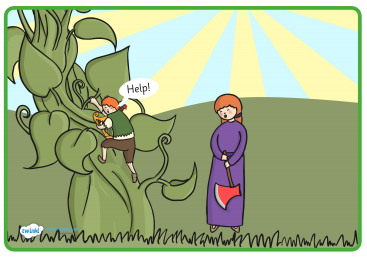 The man took the cow. Jack went up high.He had a gold harp, a hen and a gold egg.Jack ran fast. Jack went down the beanstalk.Jack said help!Mum cut it down.Jack was sad. 